Муниципальное бюджетное дошкольное образовательное учреждение «Детский сад №56»Родительское собрание в форме интеллектуальной игры по ПДД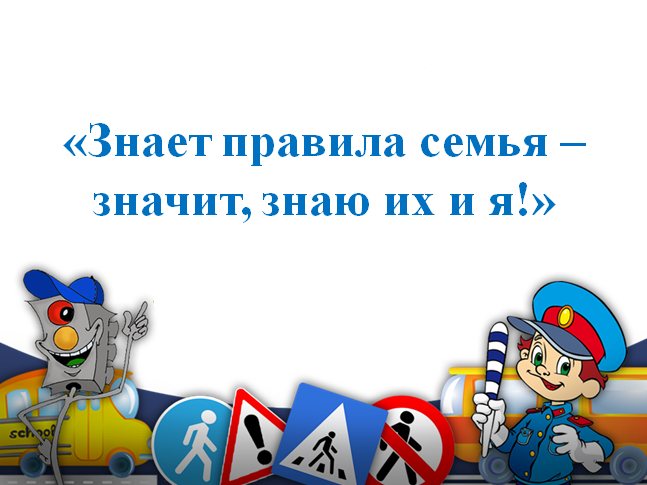 Составитель: воспитатель  Расулова Раисат Раджабовнаг.Махачкала 2021г.Цель: организация совместной деятельности родителей и воспитателей по профилактике детского дорожно-транспортного травматизма, повышения культуры участников дорожного движения.Задачи: Побудить родителей задуматься о том, что соблюдение ПДД - самое главное для сохранения жизни и здоровья их детей.Ознакомить родителей  с некоторыми правилами и памятками, способствующими наиболее эффективному усвоению ПДД.Выявить уровень теоретических и практических знаний родителей правил дорожного движения.Предварительная подготовка к собранию:Изготовление памяток для родителей по ПДДПодготовка мультимедийной презентации, подготовка реквизитов к интеллектуальной игре.План проведения собрания.Актуальность выбранной темы.Лекция педагогов.Интеллектуальная игра по ПДД  "Знает правила семья, значит, знаю их и я!"Памятки для родителей.Предварительная работа среди родителей по организации с детьми тематического «Клубного часа» по ПДД.Ход собрания:Актуальность выбранной темы. Необходимость собрания по правилам дорожного движения продиктована самой жизнью. Страшная статистика детской смертности и повреждения здоровья в результате ДТП на дорогах просто ужасает.  Ежегодно на дорогах  гибнет большое количество людей. Одни происшествия происходят по вине автомобилистов, другие – по вине пешеходов. Но результат один – чья-то унесенная жизнь, трагедия и горе для близких.Лекция педагогов.Наша задача сделать все необходимое, чтобы в Вашу семью не пришла беда. Обучение правилам дорожного движения требует знаний и от детей, и от их родителей. Следует  своевременно научить детей умению ориентироваться в дорожной ситуации, воспитывать потребность быть дисциплинированными на улице, осторожными и осмотрительными.  А родителям - не совершать самую распространенную ошибку – действия по принципу «со мной можно». Если Вы показываете ребенку на собственном примере как перебежать на красный, будьте уверены, оставшись один, он попытается повторить этот трюк. Уважаемые родители! Помните, если Вы нарушаете Правила, ваш ребенок будет поступать так же! Уважение к Правилам дорожного движения, привычку неукоснительно их соблюдать должны прививать своим детям родители. В наших силах сформировать навыки безопасного поведения на дорогах, воспитать сознательного и грамотного пешехода, ответственного за жизнь и здоровье участников дорожного движения.   Сегодня на собрании мы должны довести до вас мысль о том, что только совместными усилиями педагогов и родителей можно   научить ребёнка безопасному поведению на дороге.Проанализировав достаточно много дорожно-транспортных происшествий, в которых пострадали дети, сотрудниками ГИБДД установлено, что 80% происшествий произошли в радиусе одного километра от места проживания ребенка. То есть в тех местах, где ребята должны были бы хорошо знать условия движения транспорта, места пешеходных переходов.Позвольте ещё раз напомнить вам основные правила, которые должен знать ребенок:1. Основные термины и понятия правил. 2. Обязанности пешеходов.3. Обязанности пассажиров.4. Регулирование дорожного движения. 5. Сигналы светофора.6. Предупредительные сигналы. 8. Движение в жилых зонах и перевозка людей. 9. Особенности движения на велосипеде.Помните!  Ребёнок учится законам дорог, беря пример с членов семьи и других взрослых. Не жалейте времени на обучение детей поведению на дороге.Чтобы ваш ребёнок не создал опасную ситуацию на дорогах, он должен уметь: •   наблюдать за дорогой;
•   правильно оценивать дорожную обстановку во всей ее изменчивости;
•   видеть, слушать, предвидеть, избегать опасность.
Наблюдать за дорогой.1. Необходимо учить детей не только соблюдать Правила движения, но и с самого раннего возраста учить их наблюдать и ориентироваться. Нужно учитывать, что основной способ формирования навыков поведения - наблюдение, подражание взрослым, прежде всего родителям. 2. Находясь с ребенком на проезжей части, не спешите, переходите дорогу размеренным шагом. Иначе вы научите спешить там, где надо наблюдать и обеспечить безопасность. 3. Учите ребенка замечать машину. Иногда ребенок не замечает машину  издалека. Научите его всматриваться вдаль. 4. Учите ребенка оценивать скорость и направление будущего движения машины. Научите ребенка определять, какая машина  едет прямо, а какая готовится к повороту.5. Учите ребёнка смотреть. До автоматизма должна быть доведена привычка осматривать улицу в обоих направлениях прежде, чем сделать первый шаг с тротуара на проезжую часть. Особенно внимательно надо осматривать улицу, когда на противоположной стороне находится родной дом, знакомые или когда ребёнок переходит улицу вместе с другими детьми - именно в этих случаях легко не заметить машину.Правильно оценивать дорожную обстановкуГлавная опасность - стоящая машина.	Почему? Да потому,  что заранее увидев приближающийся автомобиль, пешеход, уступит ему дорогу. Стоящая же машина обманывает: она может закрывать собой идущую, мешает вовремя заметить опасность.Правило №1.Нельзя выходить на дорогу из-за стоящих машин. В крайнем случае, нужно осторожно выглянуть из-за стоящего автомобиля, убедиться, что опасности нет, и только тогда переходить улицу. Понаблюдайте вместе с ребенком за стоящими у края проезжей части машинами и обратите внимание  на тот момент, когда из-за стоящей машины внезапно появляется другой автомобиль. Обратите внимание ребенка на то, что стоящий на остановке автобус тоже мешает увидеть движущийся за ним автомобиль.Правило №2Не обходите стоящий автобус ни спереди, ни сзади! Стоящий автобус, как его ни обходи - спереди или сзади, закрывает собою участок дороги, по которому в тот момент, когда вы решили ее перейти, может проезжать автомобиль. Кроме того, люди возле остановки обычно спешат и забывают о безопасности. Надо подождать, пока автобус отъедет.Правило №3И у светофора можно встретить опасность!Дети часто рассуждают так: «Машины еще стоят, водители меня видят и пропустят». Они ошибаются. Сразу после включения зеленого сигнала для водителей на переход может выехать автомобиль, который был не виден за стоящими машинами и шофер которого не видит пешехода. Если погас зеленый сигнал светофора для пешеходов - нужно остановиться.  Ребенок должен не только дождаться нужного света, но и убедиться в том, что все машины остановились.Правило№4 Вырабатывайте у ребенка привычку всегда перед выходом на дорогу, даже если на ней нет машин, приостановиться, оглядеться, прислушаться - и только тогда переходить улицу.Правило №5Прочные навыки транспортного поведения детей формируются только повседневной систематической тренировкой! Во время каждой прогулки с детьми, поездки с ними по делам, в гости, за город и т.п. учите их наблюдать за улицей и транспортом, анализировать встречающиеся дорожные ситуации, видеть в них опасные элементы, безошибочно действовать в различных обстоятельствах. Правило №6 Не надо прививать детям излишнее чувство страха перед дорожным движением, движущимися автомобилями. Пусть все, что связано со школой, в том числе и дорога, у ребенка ассоциируется с ярким и добрым. При этом надо научить его быть внимательным, а это непростая вещь. Процессы восприятия, внимания и реакции у ребенка и  у взрослого совершенно разные. Опытные водители знают, например, что подавать звуковой сигнал при виде бегущего через проезжую часть ребенка опасно. Ребенок может поступить непредсказуемо – вместо того, чтобы остановится, он может понестись без оглядки под колеса другому автомобилю. Даже те дети, которые знают правила дорожного движения, случается, их нарушают. Не сочтите за труд помочь детям. Может быть, вам придется остановить ребенка, который не хочет дождаться сигнала светофора. Делайте это доброжелательно.Итак, если вы научите своих детей соблюдать эти основные правила поведения на дорогах,  значит,  в ваш дом не придёт беда.Интеллектуальная игра по ПДД "Знает правила семья, значит, знаю их и я!"Задание №1 «Дорожная азбука»  Я задам сейчас вопросы – Отвечать на них не просто.  Кто знает правила движения – Ответит тот без промедления.1. Какой из этих знаков обозначает место, где можно переходить дорогу? (Пешеходный переход)2. Как называется этот знак?(Движение велосипедистов запрещено )3. Какой знак лишний? (Разрешающий) 4. Как называется этот знак?(Подземный переход)5.Как называется этот знак? (Остановка)Задание №2 «Сказочный транспорт»Нужно будет отвечать на вопросы героев сказок. Кто проявит себя самым большим знатоком – тот и победил! Свой вопрос вам хотят задать сказочные персонажи.На чем ехал Емеля к царю во дворец? 
Во что превратила добрая фея тыкву для Золушки?На чем летали Алладин и Жасмин?Что помогало Маленькому Муку быстро передвигаться?Личный транспорт Бабы Яги?Какой подарок сделали родители дяди Федора почтальону Печкину?Чем смазывал моторчик Карлсон?На чем катался Кай из сказки «Снежная королева»?Что просил построить царь для ЗАБАВЫ?Задание №3 «Знаки»На столе лежат знаки дорожного движения. Родители должны  разделить знаки: предупреждающие, запрещающие, знаки сервиса.Задание №4 «Назови знак»1.Велосипед на круге красном,
Значит ехать здесь опасно!                                             (Движение велосипедистов запрещено)2.Эй, водитель, не гуди,
Шумом,спящих, не буди.
Не пугай гудком прохожих,
Ведь и сам оглохнешь тоже.                                              (Подача звукового сигнала запрещена)3.В дождь и в ясную погоду
Здесь не ходят пешеходы.
Говорит им знак одно:
"Вам ходить запрещено!"                                              (Движение пешеходов запрещено)
Задание №5 «Разложи пешеходный переход» (игра - эстафета на 2 команды)Спасибо вам, уважаемые родители, за участие, а сейчас я проверю вас на внимательность. Я буду задавать вам вопросы, а вы отвечайте «да» или «нет».Быстрая в городе очень ездаПравила знаешь движения?                                                      (Да)Вот в светофоре горит красный свет,Можно идти через улицу?                                                       (Нет)Ну, а зеленый горит вот тогдаМожно идти через улицу?                                                         (Да)А чтоб не случилось с тобою беда,Следишь за движеньем внимательно?                                                          (Да)Сел ты в автобус, не взял ты билет,Так поступать полагается?                                                           (Нет)А вот светофор не горит, света нетТы быстро бежишь через улицу?                                                           (Нет)Скажите мамы, а вы всегдаследуете этим правилам?Мы хотим, чтобы всё сказанное на этом собрании запомнилось вам. Для этого каждый из родителей получит «Памятку по ПДД». Чаще читайте её и обсуждайте различные дорожные ситуации с вашими детьми.Не спешите, переходите дорогу размеренным шагом. Выходя на проезжую часть дороги, прекратите разговаривать - ребенок должен привыкнуть, что при переходе дороги нужно сосредоточиться.Не переходите дорогу на красный или желтый сигнал светофора, как бы вы при этом не торопились. Переходите дорогу только в местах, обозначенных дорожным знаком “Пешеходный переход”. Из автобуса,такси выходите первыми. В противном случае ребенок может упасть или побежать на проезжую часть.Привлекайте ребенка к участию в ваших наблюдениях за обстановкой на дороге, показывайте ему те машины, которые готовятся поворачивать, едут с большой скоростью и т.д.Не выходите с ребенком из-за кустов или машины, не осмотрев предварительно дорогу, – это типичная ошибка и нельзя допускать, чтобы дети ее повторяли.Не разрешайте играть вблизи дороги и на проезжей части.Раздача памяток по ПДД.Затем прошла предварительная работа с родителями. Родители на собрании были заранее предупреждены о том, что в дошкольной организации будет проводиться  мероприятие «Клубный час». Их проинформировали о том, как это повлияет на детей, и каким образом будет обеспечиваться их безопасность. Родителям было предложено принять участие в проведении «Клубного часа»  «Правила дорожные детям знать положено»
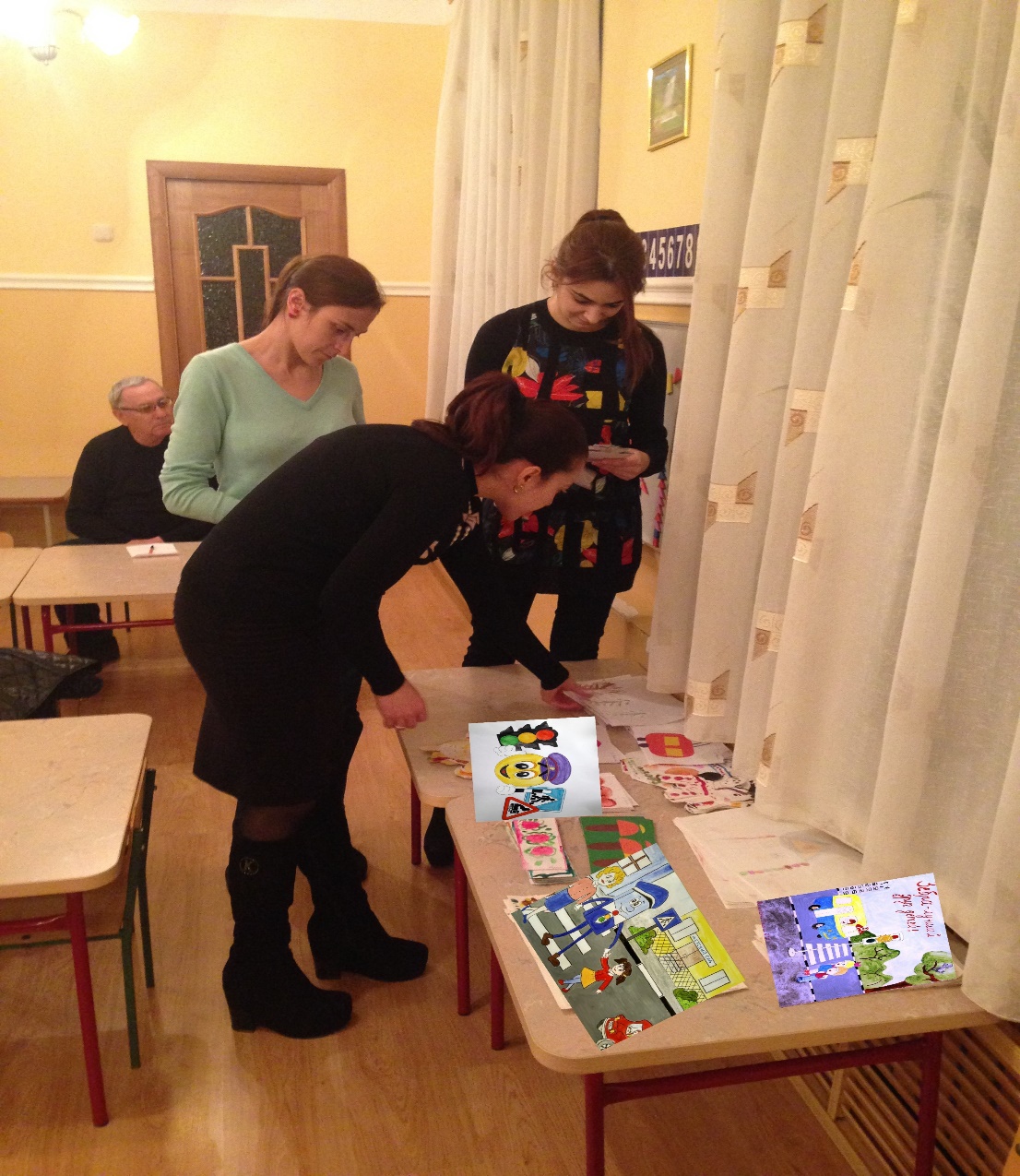 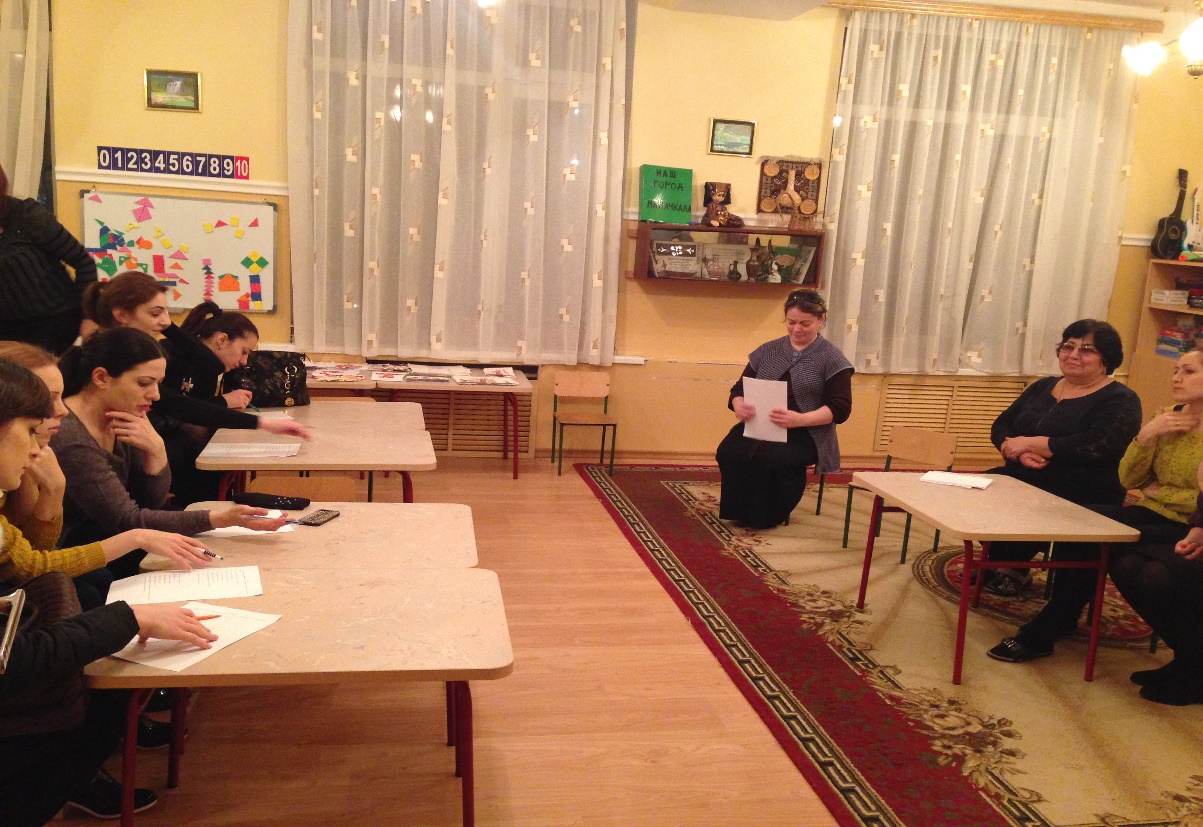 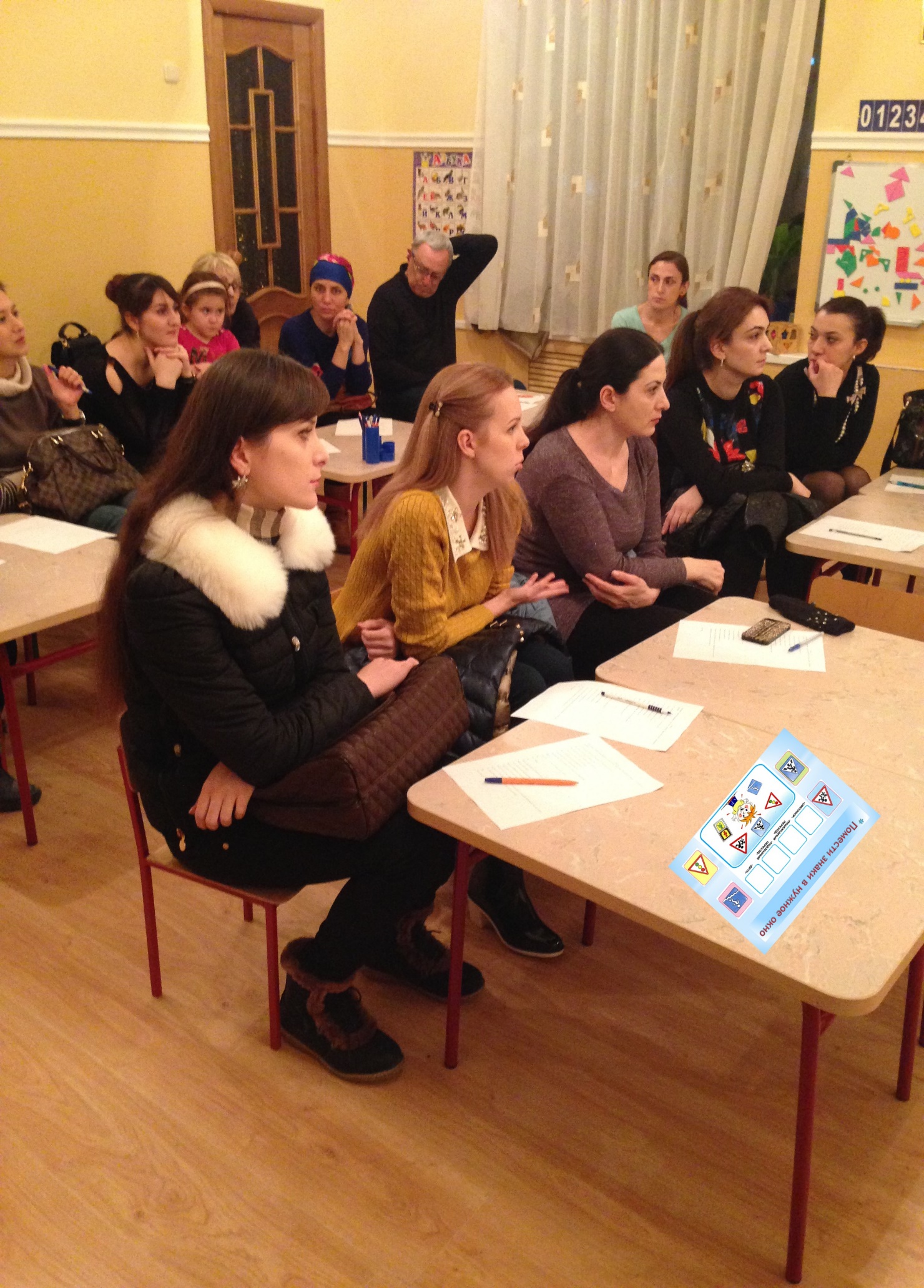 